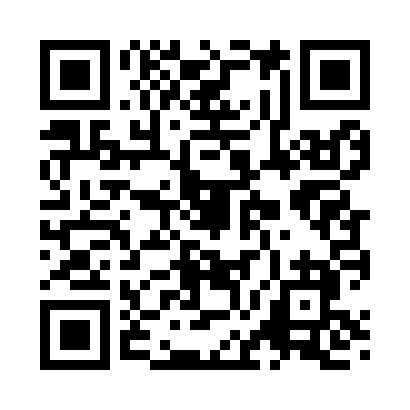 Prayer times for Bardonia, New York, USAMon 1 Jul 2024 - Wed 31 Jul 2024High Latitude Method: Angle Based RulePrayer Calculation Method: Islamic Society of North AmericaAsar Calculation Method: ShafiPrayer times provided by https://www.salahtimes.comDateDayFajrSunriseDhuhrAsrMaghribIsha1Mon3:475:281:005:018:3210:122Tue3:485:281:005:018:3210:123Wed3:495:291:005:018:3210:124Thu3:505:291:015:018:3210:115Fri3:515:301:015:018:3110:116Sat3:515:301:015:018:3110:107Sun3:525:311:015:018:3110:098Mon3:535:321:015:018:3010:099Tue3:545:321:015:018:3010:0810Wed3:555:331:015:018:3010:0711Thu3:565:341:025:018:2910:0612Fri3:575:351:025:018:2910:0613Sat3:585:351:025:018:2810:0514Sun4:005:361:025:018:2710:0415Mon4:015:371:025:018:2710:0316Tue4:025:381:025:018:2610:0217Wed4:035:391:025:018:2510:0118Thu4:045:391:025:018:2510:0019Fri4:065:401:025:018:249:5920Sat4:075:411:025:018:239:5721Sun4:085:421:025:008:229:5622Mon4:095:431:025:008:229:5523Tue4:115:441:035:008:219:5424Wed4:125:451:035:008:209:5225Thu4:135:461:035:008:199:5126Fri4:155:471:034:598:189:5027Sat4:165:481:034:598:179:4828Sun4:175:481:024:598:169:4729Mon4:195:491:024:588:159:4630Tue4:205:501:024:588:149:4431Wed4:215:511:024:588:139:43